Играем ДОМА «Волшебный круг»Игра «Волшебный круг» дает возможность создавать силуэты человека, домашних и диких животных, рыб, птиц, предметов обихода и т.д. Округлость форм придает им особую выразительность.По желанию дети раскрашивают силуэты, дорисовывают их, наклеивают в виде аппликации на лист бумаги, включают силуэтные изображения в сюжетно- ролевые игры.Игра развивает пространственное воображение, смекалку, комбинаторные способности, усидчивость и мелкую моторику.Детали игры получаются в результате деления круга на десять частей, как это показано на рисунке.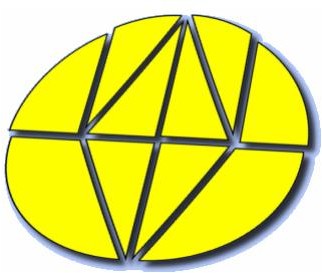 В наборе образуется несколько пар одинаковых по форме и симметричных частей, поскольку деление круга происходит по принципу «каждый раз пополам».Величина круга существенного значения не имеет: большие наборы можно использовать для игр на полу, фланелеграфе, меньшие - на столе.Знакомиться с игрой стоит постепенно - вместе с ребенком рассмотрите элементы, сгруппируйте их по размерам, форме, найдите одинаковые. Потом попробуйте их по-разному скомбинировать друг с другом, чтобы понять принцип.В составлении силуэтов должны быть использованы все части набора. Однако на первых порах можно не требовать строгого выполнения этого правила. По мере овладения игрой ребенок использует все детали одного- двух наборов.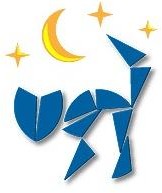 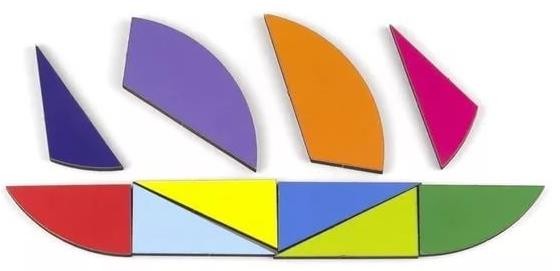 По возможности помогайте ребенку преодолевать трудности – сначала можно предлагать достраивать схемы или ваши рисунки, или же, наоборот, заканчивать начатую ребенком работу.ИГРАЙТЕ С УДОВОЛЬСТВИЕМ!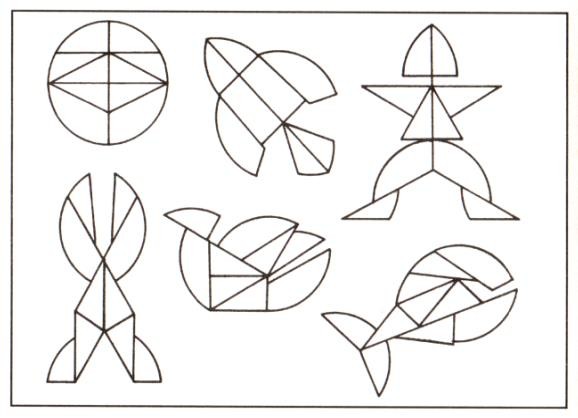 Подготовила: воспитатель Дабаева Т.Б.